TITLE OF THE PAPERA. N. First AuthorA. N. Second Author Affiliation (University/ Institute)Postal address For exampleImmanuel Kant Baltic federal University 14 А. Nevskogo St., Kaliningrad, 236106, Russia)  A summary (150-250 words). The author should indicates the article’s problem, goals and objectives of research, and methods. For submitted reviews of books to be published in the journal, the author should state the primary objective of the review, the main outcomes and results of the review, and the conclusions.
Keywords:Add about 4-8  keywords or phrases separated by commasThe text of the publication should be structured according to the IMRAD principle. If it is impossible to stick to the IMRAD structure, the article should be divided into thematic blocks.Table design exampleTable 1Age-specific fertility rate in the Kaliningrad region/RussiaSource: prepared by the authors, based on data from …Figure design exampleSource:AcknowledgementsAcknowledgements should be brief. Acknowledgements can contain grant and contribution numbers.References  The list of sources (no less than 30) is built in the order of appearance in the text and formatted in accordance with the Harvard System of Referencing Guide. The authors /The authorFirst Author’s Full Name, Highest Qualification Affiliation (College/University/Institute), Country.
E-mail:  https://orcid.org/0000-...........For exampleDr Tatyana Yu. Kuznetsova, Immanuel Kant Baltic federal University, Russia.E-mail: tikuznetsova@kantiana.ruhttps://orcid.org/0000-0002-9707-5003YearBirths per 1,000 women agedBirths per 1,000 women agedBirths per 1,000 women agedBirths per 1,000 women agedBirths per 1,000 women agedBirths per 1,000 women agedBirths per 1,000 women agedYear15–1920–2425–2930–3435–3940–4445–49199157.1/54.2144.7/145.975.7/82.743.7/41.516.5/16.53.7/3.70.3/0.2199928.6/28.983.9/91.856.2/63.726.8/32.29.9/11.11.8/2.20.1/0.1200625.8/28.675.5/85.871.3/78.243.3/46.817.5/18.73.1/3.10.2/0.1201617.6/21.580.6/87.2110.9/111.586.3/84.443.4/41.08.8/8.80.5/0.5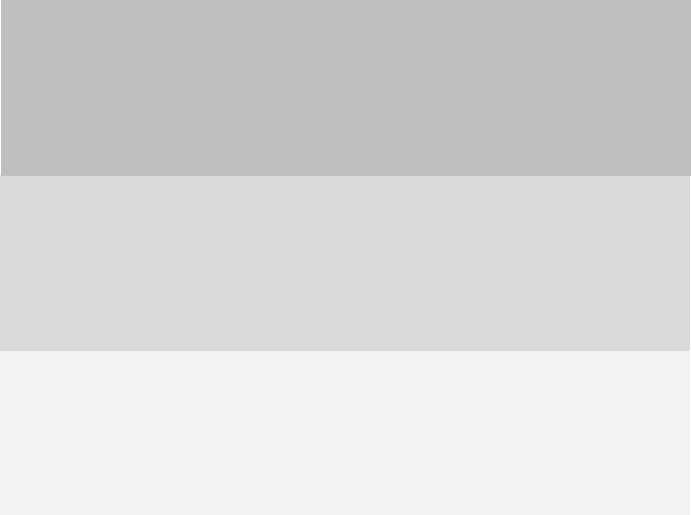 Fig. 6. Motives for migration of low significance and limited effect on decision-making